Rappel : chaque volontaire va faire de nombreux enregistrements. Afin de faciliter l’identification, la localisation de ces enregistrements, nous souhaitons que les volontaires uniformisent la dénomination des fichiers produits. Ce protocole est le fruit d’une rédaction Ville de Rennes / Maison de la Consommation et de l’Environnement / Gulliver, avec l’appui des étudiants du Master SIGAT (Université Rennes 2). Il reste ouvert à toute amélioration de votre part.Recommandations : Nous recommandons de donner un nom qui reprenne les éléments suivants, tout attaché (et sans accent ou caractère spécial, hormis le dièse séparateur #) :01#0121#matin#pied#D1AUTEUR : permet d’isoler les contributions par volontaire. Se référer au code qui vous a été attribué, par ex : (Air) 01DATE : permet de retrouver aisément un fichier selon la date. En mettant, tout attaché, le mois (01 pour janvier) puis le jour (21 pour le lundi 21), soit : 0121. En cas d’enregistrement sur deux jours (nuitée), noter la date du jour de début.PERIODE : permet de regrouper les enregistrements dans le temps : « matin », « pm » (pour après-midi), « jour » (pour un enregistrement du matin au soir) et « nuit » MODE DE DEPLACEMENT : permet de savoir s’il s’agit d’un enregistrement « fixe », en « velo » (sans accent), à « pied », en « metro » ou en « voiture »Facultatif : DEFI : permet d’identifier les lots de données spécifiques liés aux défis, ex défi n°1 : « D1 ». Le code vous sera précisé à chaque défi, le cas échéant.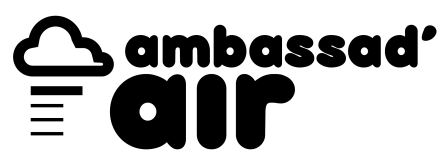 PROTOCOLE DE DENOMINATION DE FICHIERS